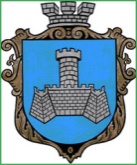 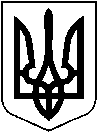 УКРАЇНАХМІЛЬНИЦЬКА  МІСЬКА  РАДАВІННИЦЬКОЇ  ОБЛАСТІВИКОНАВЧИЙ  КОМІТЕТРІШЕННЯВід “14” вересня  2023 р.                                                                 №511Про безоплатну передачу коммунального майна з балансу КЗ «Будинок культури» на баланс КЗ «Хмільницька публічна бібліотека»      Враховуючи службову записку начальника Відділу культури і туризму Хмільницької міської ради Юлії Цупринюк від 12.09.2023р щодо надання дозволу на безоплатну передачу комунального майна з балансу КЗ «Будинок культури» на баланс КЗ «Хмільницька публічна бібліотека», відповідно до Положення про порядок списання та передачі майна, що належить до комунальної власності Хмільницької міської територіальної громади, затвердженого рішенням 15 сесії міської ради 6 скликання від 27.10.2011 року № 320 (зі змінами), керуючись ст. 29, ст. 59, ст. 60 Закону України «Про місцеве самоврядування в Україні», виконавчий комітет Хмільницької міської радиВ И Р І Ш И В : Передати безоплатно комунальне майно з балансу Комунального закладу «Будинок культури» Хмільницької міської ради (ЄДРПОУ 41028305) на баланс Комунального закладу «Хмільницька публічна бібліотека» Хмільницької міської ради (ЄДРПОУ 41367685) згідно з додатком 1. Передачу комунального майна, зазначеного у п.1 цього рішення, здійснити відповідно до вимог чинного законодавства та оформити відповідними актами приймання-передачі. Комунальному закладу «Будинок культури» Хмільницької міської ради, Комунальному закладу «Хмільницька публічна бібліотека» Хмільницької міської ради відобразити операції з приймання-передачі майна, зазначеного в п.1 цього рішення,  у бухгалтерському обліку. Контроль за виконанням цього рішення покласти на заступника міського голови з питань діяльності виконавчих органів міської ради А.В.Сташка.Міський голова                                             Микола  ЮРЧИШИНДодаток 1 до рішення виконавчого комітетуХмільницької міської	ради«14»  вересня 2023 року №511    Майно, що передається від  Комунального закладу «Будинок культури»Хмільницької міської радидо Комунального закладу «Хмільницька публічна бібліотека»Хмільницької міської радиМайно філії  сільського клубу,  що знаходиться за адресою:  вул. Першотравнева, будинок 43 А ,  с. ЧудинівціМайно філії   сільського клубу, що знаходиться за адресою село Малий Митник, вулиця Центральна, будинок 59Майно філії сільського клубу, що знаходиться за адресою: вул. Гагаріна, будинок 45 А, с. КривошиїКеруючий справами виконавчого комітету  міської ради				                      Сергій МАТАШ№Найменування,рік введення в експлуатаціюК-тьПочатковавартістьНарахований зносЗалишк.вартістьТехнічстанРахунок 11121Бібліотечний фонд 7296 примір.14 517,647 258,827 258,82Задов.Разом по рахунку 111214 517,647 258,827 258,82№Найменування,рік введення в експлуатаціюК-тьПочатковавартістьНарахований зносЗалишк.вартістьТехнічстанРахунок 11121Бібліотечний фонд 133 примір.4 429,852 214,922 214,93Задов.Разом по рахунку 11124 429,852 214,922 214,93№Найменування,рік введення в експлуатаціюК-тьПочатковавартістьНарахований зносЗалишк.вартістьТехнічстанРахунок 11121Бібліотечний фонд 191 примір.5 067,002 533,502 533,50Задов.Разом по рахунку 11125 067,002 533,502 533,50